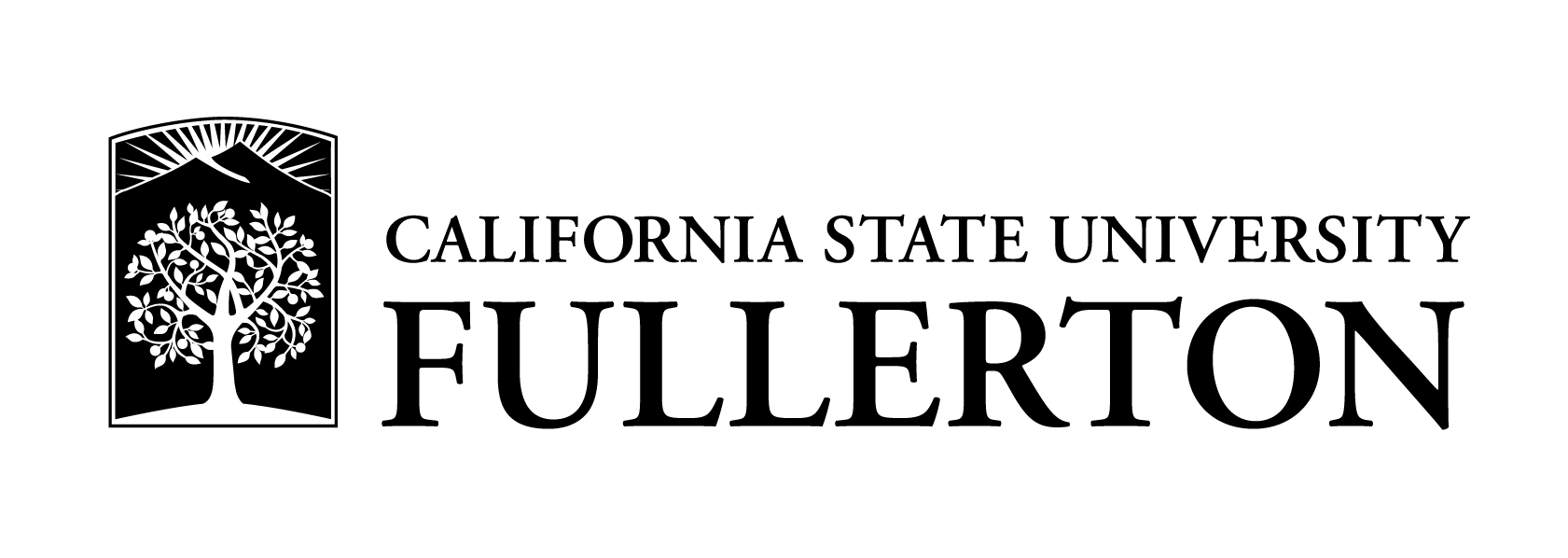 Fall 2020 Course DescriptionsDepartment of Asian American Studies ASAM 101 Introduction to Ethnic Studies (G.E. D.1)Same/Cross listed With AFAM 101/CHIC 101This course qualifies as a Freshman GE Pathways Power and Politics course. Perspectives through which people of color have come to see themselves in terms of their own heroes, cultures and contributions to the societies in which they live and the world in general.ASAM 190 Survey of American History with Emphasis on Ethnic Minorities (G.E. D.2)(Same as AFAM/CHIC/HIST 190)Survey of American history from prehistoric times (before 1492) to the present with special emphasis on the role of race and ethnicity. Credit will not be given for both HIST 180 and 190. ASAM 201 History of Asian Pacific Americans (G.E. D.1, Z)(Same/Cross Listed with HIST 201)Origins and evolution of Asian American communities and cultures, with an emphasis upon the southern California region, through selected books, oral histories, films, outside speakers and excursions.ASAM 230 Civic Engagement through Asian American and Pacific Islander Studies (G.E. E, Z)Prerequisite: Completion of G.E. Category A.3.
Service-learning course introducing purpose of AAPI Studies, opportunities to develop cultural competency while serving AAPI communities and structured critical reflection for determining life purpose. May be repeated for a maximum of 9 units.ASAM 300 Introduction to Asian Pacific American Studies (G.E. D.4, Z)Prerequisite: Completion of GE Category D.1.Interdisciplinary exploration of the experiences of several Asian American groups. Addresses questions of cultural assimilation and cultural persistence, family and gender roles, and literary and popular culture representation.ASAM 300 (WEB) Introduction to Asian Pacific American Studies (G.E. D.4, Z)Prerequisite: completion of GE Category D.1.Designed to raise our critical awareness about the experiences and struggles of Asian Pacific American communities in contributing to the multicultural story of the United States, this online course will engage you in examining the demographic, social, and economic trends and issues confronting contemporary Asian Pacific Communities.ASAM 307 Research and Writing in Ethnic Studies Prerequisite: Completion of ENGL 101 (Same AFAM 307/CHIC 307)Introduction to research and writing in ethnic studies. Issues of research in ethnic studies (e.g., quantitative v. qualitative analysis, reliability/validity) and specific methods of research (e.g., archives, interviews, oral history). Extensive writing. AC (2.0) or better is required to satisfy the upper-division writing requirement. ASAM 308 Asian American Women (G.E. E, Z)Prerequisite: Junior or Senior standing.Interdisciplinary examination of Asian and Pacific Islander American women’s experience. Compares and contrasts the experience of women from various parts of Asia and explores the social, cultural and political issues they face in the U.S. and abroad. ASAM 308 (WEB) Asian American Women (G.E. E, Z)Prerequisite: Junior or Senior standing. This online course introduces students to the historical, political, social, economic, and cultural factors that have shaped, and continue to influence, the experience of Asian Pacific Islander American (APIA) women in the United States. Designed to raise awareness and consciousness of how APIA women have negotiated, struggled with, and succeeded in carving spaces for themselves and how this has been interpreted by the women themselves and mainstream society overall. Students should be familiar with using Titanium in order to participate in this online course.  ASAM 320 Asian Pacific American Cultural Studies (G.E. C.3, Z)Prerequisite: Completion of GE Categories C.1 and C.2.Asian American life as portrayed through novels, short stories, plays, poetry, film, music, painting, dance and other expressive forms. Examines historical and contemporary works by a variety of Asian and Pacific Americans. ASAM 320 (WEB) Asian Pacific American Cultural Studies (G.E. C.3, Z)Prerequisite: Completion of GE Categories C.1 and C.2.This online course introduces students to the diverse forms of Asian American cultural production, studied within their unique respective social and historical contexts. Asian American aesthetics and themes will be examined through poetry, cinema, visual art, music, performance, internet culture, and other creative forms. Students should be familiar with using Titanium in order to participate in this online course. ASAM 325 (WEB) Asian American Film and Video (G.E. C.3, Z)Prerequisite: Completion of GE Categories C.1 and C.2.This online course will introduce students to major themes in Asian American film and video history and criticism. Asian American experiences and perspectives will be examined as the subject matter of films and video, but also in the production of these media. The course will be divided into four units: 1) introduction to Asian American film and video history and criticism; 2) mainstream or crossover film/video; 3) documentaries; and 4) independent and experimental film/video. Students should be familiar with using Titanium in order to participate in this online course.  ASAM 327 Asian American Literature (G.E. C.3, Z)Prerequisite: Completion of GE Categories C.2 (Same as ENGL 327)Introduces early literary expressions of the Asian American experience. Readings include poetry, short stories, novels and autobiographies. Fundamental understanding of Asian American literary history and awareness of the cultural diversity in America. ASAM 344 Asian Pacific American Identities (G.E. D.4, Z)Prerequisite: Completion of GE Categories D.1.Interdisciplinary explorations of the ways in which those of Pacific Islander, Southeast, South and East Asian descent have met the challenge of being American at the personal level. Social construction of racial/ethnic identities, cultural conflict, self-determination and personal growth. ASAM 346 Asian American Psychology (G.E. D.4, Z)Prerequisite: Completion of G.E. Category D.1. (Same/Cross Listed with PSYC 346)Major issues in the Asian American community from a psychosocial perspective, including ethnic identity development, generational conflicts, the model minority myth, interracial relationships, attitudes toward mental health services and alternative healing/therapeutic approaches. ASAM 362A Filipina/o American Studies (G.E. D.5, Z)Prerequisite: Completion of G.E. Category D.1.Introduction to Filipina/o American Studies, covering point of origin, immigration, legal barriers, economic struggles, civil rights and other current issues up to 1965.ASAM 495 InternshipsPrerequisites: Junior or  Senior standing and approval of supervising instructor(s). May be repeated once for credit.One hundred twenty (120) hours practical experience in some organization serving the Asian Pacific American community. Regular meetings with faculty advisor. ASAM 496 Student-to-Student TutorialPrerequisites:  Junior or Senior standing and approval of supervising instructor(s). May be repeated for credit for a maximum of 3 units. Students will gain valuable learning experiences through peer-tutoring/-mentoring other students enrolled in ASAM 101 or ASAM 300. Regular meetings with faculty advisor. ASAM 499 Independent StudyPrerequisites: Junior or  Senior status and approval of supervising instructor(s). May be repeated for credit for a maximum of 6 units. Supervised research and/or service learning projects in Asian American Studies to be taken with consent of instructor. G.E. CategoryASAM Course #C.3320 322 325 327D.1101 201D.2190D.4300 340 342 344 346 360 362A 364 366 370 382E230 308Z201 230 300 308 320 322 325 327 340 342 344 346 360 362A 364 366 370 1010129062Intro to Ethnic StudiesMW11:30 PM12:45 PMH224Leano, Ryan1010429939Intro to Ethnic StudiesMW10:00 AM11:15 AMH224Leano, Ryan1900828816Am Hist Ethnic MinoritiesTuTh8:30 AM9:45 AMGH339Fujita-Rony, Thomas 1901229797Am Hist Ethnic MinoritiesMW8:30 AM9:45 AMH224Fujita-Rony, Thomas 2010128964Hist Asian Pacific AmericMW1:00 PM2:15 PMMH465Jong, Richard 201 2010229787Hist Asian Pacific AmericTuTh11:30 AM12:45 PMH224Fujita-Rony, Thomas  2300129559Civic Engagemnt AAPI StudiesMW10:00 AM11:15 AMEC122Yee, Jennifer 3000129354Intro Asian Amer StudiesTuTh10:00 AM11:15 AMH413Leano, Ryan 3000229560Intro Asian Amer StudiesTuTh1:00 PM2:15 PMH224Leano, Ryan 3000332399Intro Asian Amer StudiesTu4:00 PM6:45 PMH224Reyes, Eric 3005029562Intro Asian Amer Studies WEB WEB-OF WEB-OFWEB-OFReyes, Eric 3005133793Intro Asian Amer Studies WEB WEB-OF WEB-OFWEB-OFSTAFF3070129166Res/Writing in Ethnic StuM4:00 PM 6:45 PMH224Gradilla, Alexandro 3080129063Asian American Women MW1:00 PM 2:15 PMH224Vann, Salada 3080229315Asian American WomenMW2:30 PM 3:45 PMH224Vann, Salada 3085028965Asian American Women WEB-OF WEB-OF WEB-OFWEB-OFNoh, Eliza3085132401Asian American Women WEB-OFWEB-OFWEB-OFWEB-OFNoh, Eliza  3200128966Asian Pacific Am Cultural StudMW11:30 AM12:45 PMMH465Jong, Richard 3205028126Asian Pacific Am Cultural Stud WEB-OFWEB-OFWEB-OF WEB-OFNoh, Eliza 3205128208Asian Pacific Am Cultural StudWEB-OF  WEB-OF  WEB-OFWEB-OFReyes, Eric3205230025Asian Pacific Am Cultural Stud WEB-OFWEB-OFWEB-OFWEB-OFJong, Richard 3255028967Asian Amer Film & VideoWEB-OF  WEB-OF WEB-OFWEB-OFSTAFF 3255129314Asian Amer Film & VideoWEB-OF WEB-OF  WEB-OFWEB-OFSTAFF 3255229843Asian Amer Film & VideoWEB-OF WEB-OF  WEB-OFWEB-OFSTAFF3270133372Asian American LitMW4:00 PM 5:15 PMLH403ABo, Lamyu Maria3440129893Asian Pac Am Identities MW10:00 AM 11:15 AMH413Uberoi, Niharika 3460129355Asian American PsychW4:00 PM6:45 PMH224Shimazu, Susan362A0133374Filipina/o American ExperienceTuTh2:30 PM3:45 PMH224Leano, Ryan 4950128674Internship ASAM StudiesSTAFF 4950229356Internship ASAM StudiesSTAFF 4950329357Internship ASAM StudiesSTAFF 4950429358Internship ASAM StudiesSTAFF 4960128127TutorialSTAFF 4960228675TutorialSTAFF 4960328676TutorialSTAFF 4960429359TutorialSTAFF 4990128128Independent StudySTAFF 4990228677Independent StudySTAFF 4990329073Independent StudySTAFF 4990429360Independent StudySTAFF